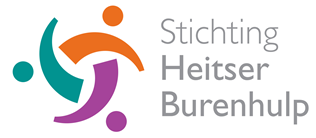 Nieuwsbrief Heitser burenhulp mei 2023Bijeenkomst bestuur en contactpersonenOp 12 april 2023 organiseerde het bestuur een bijeenkomst met de contactpersonen. Tijdens die bijeenkomst werd  de inzet van de vrijwilligers in relatie met de hulpvragen besproken. Het inzetten van vrijwilligers levert soms problemen op:De hulpvraag komt te laat.Inzet vrijwilligers is niet altijd evenwichtig: te vaak een beroep op dezelfde vrijwilliger.Soms voert de contactpersoon zelf de hulpvraag uit. Dit kan, maar geadviseerd wordt uit te gaan van de lijst vrijwilligers.Aandacht voor de lijst met vrijwilligers. Op de bijeenkomst met de vrijwilligers de lijst met aanbod hulp mogelijk aanpassen op basis van de ervaringen tot nu toe.In het algemeen wordt de conclusie getrokken dat de organisatie rondom hulpvragen en inzet hupverleners (vrijwilligers) goed verloopt.Twee nieuwe vrijwilligers hebben zich aangemeld: Harry Coenen en Herman Rijs.Elly Jespers, nieuwe contactpersoon, is tevreden over haar start in onze organisatie.Schema contactpersonen 2023Januari 2023           	Dhr. G. Houben            Februari 2023          	Mw. T. Verbeek         Maart 2023              	Mw. W. HoefnagelsApril 2023                	Mw. E. JespersMei 2023                 	Dhr. G. Houben      Juni 2023                 	Mw. T. Verbeek  Juli 2023                 	Mw. W. HoefnagelsAugustus 2023         	Mw. E. Jespers                   September 2023       	Dhr. G. Houben Oktober 2023           	Mw. Thea VerbeekNovember 2023       	Mw. W. HoefnagelsDecember 2023       	Mw. E. JespersBijeenkomst vrijwilligers, contactpersonen en bestuursleden.Op 24 november 2023 vindt om 15.00 de jaarlijkse bijeenkomst voor vrijwilligers, contactpersonen en bestuursleden plaats . Noteer deze datum in de agenda.Het jaarlijkse presentje als blijk van waardering voor de inzet van iedereen wordt dan ook uitgereikt.De vraag ligt voor, of tijdens deze bijeenkomst iemand uitgenodigd kan worden voor een ‘spreekbeurt’ over een onderwerp dat past bij Burenhulp.Suggestie welkom.Eetpunt : een warm onthaal met een warme maaltijd.Het eetpunt op 30 april is goed verlopen: 120 gasten werden in de Bombardon ontvangen. De koks van RED serveerden een warme maaltijd. Shantygroep ‘Aan Paol 60’  besloot de middag met een concert.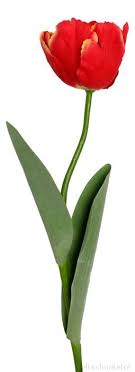 Heitser Burenhulp is weer onder de aandacht gebracht; ook in de pers met een artikel in VIA LeudalEetpunten kunnen niet georganiseerd worden zonder vrijwilligers. Op 30 april hebben 12 vrijwilligers meegeholpen.Voor meer: website seniorenvereniging.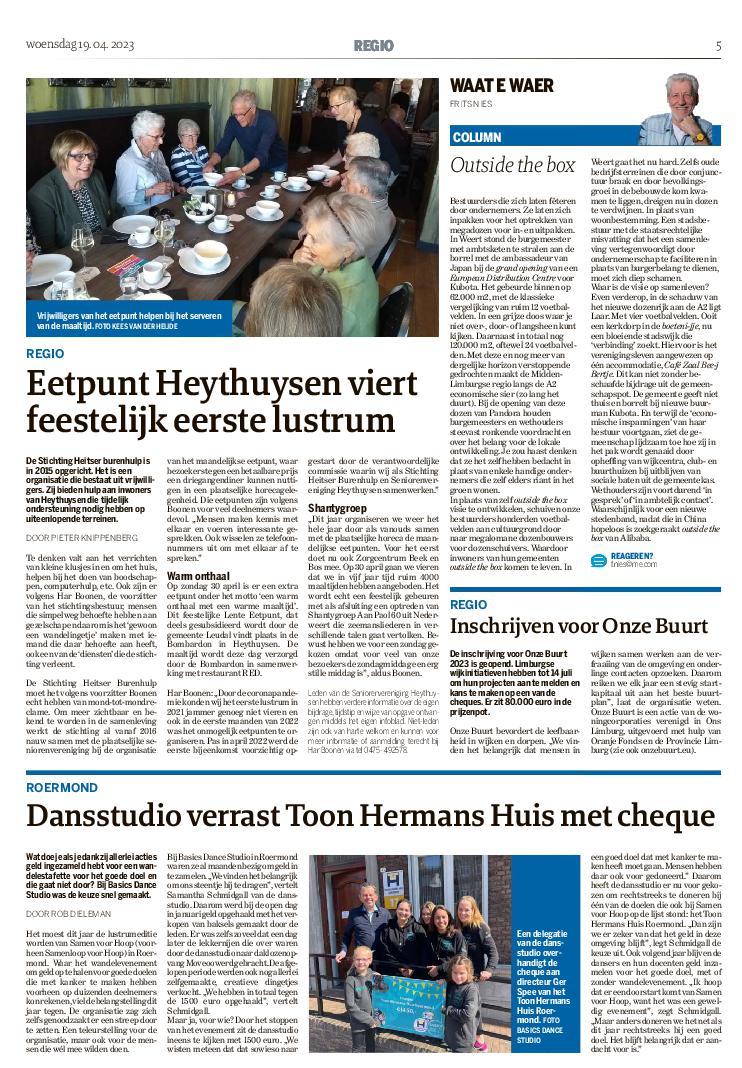 